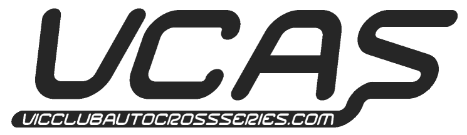 VICTORIAN CLUB AUTOCROSS SERIESRound 6- Saturday 10th July 2021SUPPLEMENTARY REGULATIONS1. THE EVENT  The event, a Multi-Club Autocross, shall be known as Round 6 of the 2021 VCAS series and will hereafter be called the Event. The event will be a timed Autocross for holders of current Club membership of Motorsport Australia Affiliated Car Clubs.2. PROMOTERS  Maffra & District Car Club in conjunction with the Victorian Club Autocross Series CommitteeThe Motorsport Australia permit number is 321/1007/023. ORGANISING COMMITTEE.  Clerk of the Course:  		Anthony Kovco		Licence ID 9892259	   Tel 0431 846 137Event Secretary: 		Keegan Wain		Licence ID 1004612          Tel 0438 087 975 4. STEWARDS-			Matt McDonald		Licence ID 9892238	5. CHIEF SCRUITENEER-	James Jorgensen	Licence ID 1084172	6. AUTHORITYThe event will be held under the FIA International Sporting Code including Appendices and the National Competition Rules (NCR) of Motorsport Australia), the Speed Event, Autocross & the 2020 VCAS Standing Regulations, these Supplementary Regulations and any Further Regulations which may be issued.  This Event will be conducted under and in accordance with Motorsport Australia’s OH&S, Safety 1st, Integrity and Legal and Risk Management Policies, which can be found on the Motorsport Australia’s website at www.motorsport.org.au 
This Event will be conducted under and in accordance with any and all necessary Motorsport Australia COVID-19 Return to Race Strategy requirements at the time of the event. 7. PLACE AND DATEThe event is a Daylight/Night Event and will be held on Saturday 10 July 2021 at the  Boisdale Hillclimb Track,           239 Boisdale-Newry Road Boisdale Vic
The following will be conducted in line with any covid restrictions at the time of the event:Scrutineering will commence at	 10AM	 Drivers Briefing will be at 12.30		 Official runs will commence at 	1.OOPM	8. ENTRIES(a) Entries will open on the on publication of these Regs and close at  MIDDAY FRIDAY  9 JULYEntries can be done via:Madcc.com.auEmail scanning your entry form to enter@madcc.com.auNOTE: Proof of direct deposit MUST be provided with all entriesCheques or money orders should be made payable to “” Bank Deposit Details: BSB: 063709   ACC :10043753, Ref : “VCAS Round (AND PLESSE PUT YOUR NAME). EFT available at the track on the day.. Same Cash will be excepted (b) $50.00 for drivers aged 18 years or over, and $30.0 for drivers aged less than 18 years. (c) For Entries after the early Entry closing date an additional fee of $30.00 will apply. (d) An Entry will only be deemed valid when payment is received with a completed/ and signed Entry Form.(e) There will be a maximum of four drivers per vehicle.(f) A maximum of 120 Entries will be accepted(g) Competitors must produce a valid and current Motorsport Australia Competition Licence and Club Membership Card of a Motorsport Australia -Affiliated Car Club and Log Book (if issued) at Scrutineering shed(g) The Promoter reserves the right to refuse Entry in accordance with the NCR,s.9. INSURANCECertain public, property, professional indemnity and personal accident insurance is provided by Motorsport Australia in relation to the event.  Further details can be found in the Motorsport Australia Insurance Handbook, available at www.motorsport.org.au10. CLASSES(Drivers will be graded into the following classes in accordance with the 2019 VCAS Standing Regulations)P   Standard Production	(2WD, Road Tires Only, No Modifications Allowed)C   0-1600cc Modified 	(2WD, No Firewall Modifications, Similar Engine Only (Make & No of cyl)D  1601-2000cc Modified (2WD, No Firewall Modifications, Similar Engine Only (Make & No of cyl)E  Over 2000cc Modified (2WD, No Firewall Modifications, Similar Engine Only (Make & No of cyl)J    Juniors – Aged 14 -18yo as of 1st January 2021 (No class S or W vehicles)L    Ladies (No class S or W vehicles)S    Specials (Custom built and excessively modified vehicles)W   Production Based 4WD or AWD (no tire restrictions apply)- Refer the VCAS 2021 Standing Regulations for full details.11. STARTING ORDERWill be in numerical order starting from car one. With  Maximum of two vehicle’s may be concurrently. Safety Officials will be positioned to ensure safe separation of competing vehicles  12. DRIVERS(a) All Drivers must hold and present a Motorsport Australia SPEED of SPEED Junior License or superior and a current membership card for a Motorsport Australia Affiliated Car Club.(b) All competitors are required to wear snug fitting clothes covering the body from neck to wrist to ankles and suitable footwear.  All apparel, including helmets must comply with the requirements of Schedule D of the current Motorsport Australia Manual of Motor Sport.(c) FHR Frontal head restraint devices are required by all drivers of log booked vehicles and any other category required under the current Motorsport Australia Manual.13. COURSEThe event will be run over 1.00km (approx) of  track. All runs will be a single lap timed from a flying start.14. VEHICLE ELIGIBILITY Vehicles must conform to the VCAS series regulations including but not limited to: (a) Vehicles must conform with the General Requirements for Cars and Drivers (Schedules A and B of the current Motorsport Australia Manual of Motor Sport). All vehicles must be fitted with a suitable front and back towing hook.(b) All vehicles must be fitted with two separate fastening systems on any opening front panel in accordance with Schedule B.(c) Fire Extinguishers to a standard listed in Schedule H of the Motorsport Australia Manual of Motor Sport must be securely fitted to the vehicle. As per the current Motorsport Australia Manual of Motor Sport Each AS1841 Standard Fire Extinguisher shall be serviced every three years. (d) All Vehicles (except road registered vehicles in class A or B) must be fitted with mud flaps on all driven wheels and on both rear wheels. All vehicles must have mudguards covering all road wheels (e) Any Vehicles competing in Class S must be fitted with rollover protection. Rollover protection is highly recommended in all other cases. (f) Fuel shall be with Schedule G Motorsport Australia Manual  (g) 15. RUNNING DETAILResults will be determined by the Drivers fastest 3 out of 3, or best 3 of however many runs. The number of runs will be determined by the Clerk of the Course, dependent on the condition of the track. Timing will be by electronically timed16. STARTING PROCEDUREDrivers will line up in numerical order and will be moved onto the starting line immediately after the previous competitor has departed. When the light go’s green the drive can move on.. . Any Driver who encounters difficulties on the course will be permitted a re-run only at the discretion of the Clerk of the Course.  (Reruns are usually given only to competitors whose runs were cancelled due to an on track issue or mistimed)17. FINISH PROCEDUREAt the end of each run the Driver is to immediately decelerate the Vehicle and proceed to the Pit Area via the Track exit. At all times when moving within the pit area and leaving the Autocross area, the maximum speed limit is to be 10kph.18. TERMINATIONThe Organisers reserve the right to stop the event at any time if they consider it necessary, in the interests of safety or for any other reason. 19. POSTPONEMENTS OR ABANDONMENTThe Organisers reserve the right to postpone, abandon, or cancel the event under the NCR’s or if insufficient entries are received.  If the event is cancelled or postponed for more than 24 hours, the entry fees shall be refunded in full.20. AWARDSRound Trophies will be presented to the following drivers1st, 2nd, and 3rd Outright1st in each class (2 or more entries in class)2nd in each class (>5 entries in class)	 3rd in each class (>10 entries in class)21. ANTI DOPING POLICY Any holder of a Motorsport Australia ‘Competition’ or ‘Officials’ licence (or equivalent licence issued by another ASN) may be tested for the presence of drugs (or other banned substances) and subject to a penalty(ies) for a breach in accordance with the Motorsport Australia Anti-Doping Policy and/or the Motorsport Australia Illicit Drugs in Sport (Safety Testing) Policy as published on the Motorsport Australia website. Consumption of alcohol in the paddock, pits or any section of the competition venue/course under the control of the Officials is forbidden until all competition is concluded each day. Accordingly, any holder of a Motorsport Australia ‘Competition’ or ‘Officials’ licence (or equivalent licence issued by another ASN) may also be tested for the presence of alcohol by a Motorsport Australia Accredited Testing Official (MAATO) in accordance with the Motorsport Australia Standard Operating Procedure for Breath Alcohol Testing.22. NOISEVehicles must not exceed a noise limit of 95dB (A). 23. PENALTIES(a) Penalties shall be applied as described in the current VCAS Series Regulation (b) Any breach of these Supplementary Regulations will be dealt with in the same manner as breaches of all other Regulations pertaining to the Event24. PROTESTSProtests must be lodged in accordance with Part XII of the NCR and accompanied by the appropriate fee.25. RESULTS.The organizers will supply results to all competitors via email (if Requested) or via the hosting clubs website, Results also to be posted on:VCAS website www.vicclubautocrossseries.com and26. CATERING.The following will be conducted in line with any covid restrictions at the time of the event:
Food and refreshment will be available from the Canteen on the day of the event. With EFT available with $10 minimum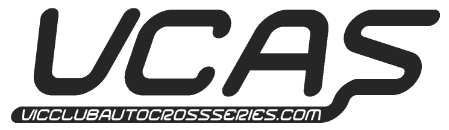 VICTORIAN CLUB AUTOCROSS SERIESROUND 6 Saturday 10th July 2021ENTRY FORMARE ANY OF THE DRIVERS – NGK JUNIOR PENTATHLON SERIES COMPETITORS.    Yes/ No          Name(s) (Block letters).........…….…...........................Held under the International Sporting Code of the FIA and the National Competition Rules of CAMS.Competitor / Driver 1								Class.............Name (Block letters).............…….…........................... E-mail………………………………………….……Address............................................….............................................................	P/Code..................Club..............…...MA License #....…....…........	Phone (AH)........…….….......	(Mob)...........…..........Emergency Contact/Number............................................….............................................................                  Series Competitor Y / N                               Junior Pentathlon Competitor Y / NDriver 2									    	Class.............Name (Block letters).............…….…....................	 E-mail………………………………………….……Address............................................….............................................................	P/Code....................Club..............…...MA License #....…....…........	Phone (AH)......…….….........	(Mob)...........…..........Emergency Contact/Number............................................….............................................................                  Series Competitor Y / N                               Junior Pentathlon Competitor Y / NDriver 3									    	Class.............Name (Block letters).............…….…....................	 E-mail………………………………………….……Address............................................….............................................................	P/Code....................Club..............…...MA License #....…....…........	Phone (AH)......……...….......	(Mob)...........…..........Emergency Contact/Numbe............................................….............................................................                  Series Competitor Y / N                               Junior Pentathlon Competitor Y / NDriver 4									    	Class.............Name (Block letters).............…….…....................	 E-mail………………………………………….……Address............................................….............................................................	P/Code....................Club..............…...MA License #....…....…........	Phone (AH)......…….….........	(Mob)...........…...........Emerg4ncy Contact/Number............................................….............................................................                  Series Competitor Y / N                               Junior Pentathlon Competitor Y / NDescription of CarMake.....................…...	Model.....…....................	Modified:    Yes/ No        	Class.............Body Type...............….	Color.....…...................	Total Paid ......….........Cash/Cheque/Other VICTORIAN CLUB AUTOCROSS SERIESROUND 6 Saturday 10th July 2021RISK WARNING, DISCLAIMER AND INDEMNITYMotor Sport Activities are inherently dangerous recreational activities and there is significant risk of injury, disability or death.If you do not wish to be exposed to such risks, then you should not participate in the Motor Sport Activities. I acknowledge that:the risks associated with attending or participating in Motor Sport Activities include but are NOT LIMITED to the risk that I may suffer harm as a result of:motor vehicles (or parts of them) colliding with other motor vehicles or persons or property;others participants acting dangerously or with lack of skills;high levels of noise exposure;acts of violence and other harmful acts (whether intentional or inadvertent) committed by persons attending or participating in the Event; andthe failure or unsuitability of facilities (including grand-stands, fences and guard rails) to ensure my safety.EXCLUSION OF LIABILITY, RELEASE & INDEMNITYIn exchange for being able to attend or participate in the Motor Sport Activities, I agree:to release Motorsport Australia and the Entities to the extent that any or all of them are providing Recreational Services from all liability for:my death;any physical or mental injury (including the aggravation, acceleration or recurrence of such an injury);the contraction, aggravation or acceleration of a disease;the coming into existence, the aggravation, acceleration or recurrence of any other condition, circumstance, occurrence, activity, form of behaviour, course of conduct or state of affairs:that is or may be harmful or disadvantageous to me or the community; orthat may result in harm or disadvantage to me or the community,howsoever arising from my participation in or attendance at the Motor Sport Activities;to indemnify and hold harmless and keep indemnified the Entities to the maximum extent permitted by law in respect of any Claim by any person; andto attend at or participate in the Motor Sport Activities at my own risk. I understand that:nothing in this document excludes, restricts or modifies any rights that I may have as a result of significant personal injury that is caused by the Reckless Conduct of the Entities as the supplier of the Motor Sport Activities / Recreational Services;nothing in this document prevents the Entities from relying on any laws (including statute and common law) that limit or preclude their liability;nothing in this document excludes any term or guarantee which under statute cannot be excluded; however the liability of the Entities is limited to the minimum liability allowable by law;nothing in this document precludes me from making a claim under a Motorsport Australia insurance policy where I am expressly entitled to make a claim under that insurance policy; andMotorsport Australia has arranged some limited personal injury insurance coverage which may provide me with some protection for loss, damage or injury that I may suffer during my participation in the Motor Sport Activities. However, I acknowledge and accept that the insurance taken out by Motorsport Australia may not provide me with full indemnity for loss, damage or injury that I may suffer during my participation in the Motor Sport Activities, and that I may have to pay the excess if a Claim is made under an insurance policy on my behalf. I agree that my own insurance arrangements are ultimately my responsibility and I will arrange any additional coverage at my expense after taking into account Motorsport Australia’s insurance arrangements, this document and my own circumstances.Where Motor Sport Activities are held in the following jurisdictions, I acknowledge that I have also read and accept the following warnings:WARNING APPLICABLE IN RELATION TO MOTOR SPORT ACTIVITIES HELD IN VICTORIA WARNING UNDER THE AUSTRALIAN CONSUMER LAW AND FAIR TRADING ACT 2012:Under the Australian Consumer Law (Victoria), several statutory guarantees apply to the supply of certain goods and services. These guarantees mean that the supplier named on this form is required to ensure that the recreational services it supplies to you:are rendered with due care and skill;are reasonably fit for any purpose which you either expressly or by implication, make known to the supplier; andmight reasonably be expected to achieve any result you have made known to the supplier.Under section 22 of the Australian Consumer Law and Fair Trading Act 2012 (Vic), the supplier is entitled to ask you to agreethat these conditions do not apply to you. If you sign this form, you will be agreeing that your rights to sue the supplier under the Australian Consumer Law and Fair Trading Act 2012 if you are killed or injured because the services were not in accordance with these guarantees, are excluded, restricted or modified in the way set out in this form.NOTE: The change to your rights, as set out in this form, does not apply if your death or injury is due to gross negligence on the supplier’s part. “Gross negligence” in relation to an act or omission, means doing the act or omitting to do an act with reckless disregard, with or without consciousness, for the consequences of the act or omission. See regulation 5 of the Australian Consumer Law and Fair Trading Regulations 2012 and section 22(3)(b) of the Australian Consumer Law and Fair Trading Act 2012.WARNING APPLICABLE IN RELATION TO MOTOR SPORT ACTIVITIES HELD IN SOUTH AUSTRALIAYour rights:Under sections 60 and 61 of the Australian Consumer Law (SA), if a person in trade or commerce supplies you with services including recreational services), there is:a statutory guarantee that those services will be rendered with due care and skill;a statutory guarantee that those services, and any product resulting from those services, will be reasonably fit for the purpose for which the services are being acquired (as long as that purpose is made known to the supplier); anda statutory guarantee that those services, and any product resulting from those services, will be of such a nature, and quality, state or condition, that they might reasonably be expected to achieve the result that the consumer wishes to achieve (as long as that wish is made known to the supplier or a person with whom negotiations have been conducted in relation to the acquisition of the services.Excluding, Restricting or Modifying Your Rights:Under section 42 of the Fair Trading Act 1987 (SA), the supplier of recreational services is entitled to ask you to agree to exclude, restrict or modify his or her liability for any personal injury suffered by you or another person for whom or on whose behalf you are acquiring the services (a third party consumer). If you sign this form, you will be agreeing to exclude, restrict or modify the supplier's liability with the result that compensation may not be payable if you or the third party consumer suffer personal injury.Important:You do not have to agree to exclude, restrict or modify your rights by signing this form. The supplier may refuse to provide you with the services if you do not agree to exclude, restrict or modify your rights by signing this form. Even if you sign this form, you may still have further legal rights against the supplier. A child under the age of 18 cannot legally agree to exclude, restrict or modify his or her rights. A parent or guardian of a child who acquires recreational services for the child cannot legally agree to exclude, restrict or modify the child's rights.Agreement to exclude, restrict or modify your rights:I agree that the liability of MA and the Entities for any personal injury that may result from the supply of the recreational services that may be suffered by me (or a person for whom or on whose behalf I am acquiring the services is excluded.Further information about your rights can be found at www.ocba.sa.gov.auDEFINITIONS"MA" means the Motorsport Australia Ltd.“Claim” means and includes any action, suit, proceeding, claim, demand or cause of action however arising including but not limited to negligence, BUT does NOT include a claim under a MA insurance policy by any person expressly entitled to make a claim under that insurance policy;"Entities" means Event and competition organisers/promoters/managers, land and track owners/managers/administrators/lessees, MA affiliated clubs, state and territory governments and insured listed in MA’ public/product/professional indemnity insurance policies and each of their related bodies corporate (including their related bodies corporate) and each of their organs and agencies, officers/president/directors/executives, employees, servants, agents, partners, providers, members, competitors, drivers, co-drivers, navigators, officials, crew members, pit crew, delegates, licence holders, representatives, commissions, committees, advisers, trustees, councils, panels, shareholders, volunteers, officials, appointees, delegated bodies and sponsors."Motor Sport Activities" means any motor sport activities or Recreational Services which are permitted or approved which MA regulates or administers by MA or otherwise under the responsibility / control of MA;"Reckless Conduct" means conduct where the supplier of the recreational services is aware, or should reasonably have been aware, of a significant risk that the conduct could result in personal injury to another person and engages in the conduct despite the risk and without adequate justification;"Recreational Services" means (unless otherwise defined in this document) services that consist of participation in:a sporting activity; ora similar leisure time pursuit or any other activity that:involves a significant degree of physical exertion or physical risk; andis undertaken for the purposes of recreation, enjoyment or leisure.DECLARATIONI accept the conditions of, and acknowledge the risks arising from, attending or participating in the Motor Sport Activities being provided by MA and the Entities. I agree to comply with all policies, rules, regulations and directions of MA and the Entities in relation to this Event.I have read, understood, acknowledge and agree to the above including the exclusion of statutory guarantees, warning, assumption of risk, release and indemnity:For persons under the age of 18 years the following parent/guardian consent must be completed.PARENT/GUARDIAN CONSENT - PERSONS UNDER 18 YEARS OLDI …………………………………… of [Address] ………………………………………………… am the parent/guardian* of the above-named ("the minor") who is under 18 years old. I have read this document and understand its contents, including the exclusion of statutory guarantees, warning, assumption of risk, release and indemnity, and have explained the contents to the minor. I consent to the minor attending/participating in* the Event at his/her own risk.* Delete whichever does not applySigned………………………………………………… 	Date………………………………………………Parent/Guardian*Witness................................................................	Date: ................................................................Name and address of witnessPerson	Signature	Name	DatePerson	Signature	Name	DatePerson	Signature	Name	DatePerson	Signature	Name	DateCompetitor / Driver 1WitnessDriver 2WitnessDriver 3WitnessDriver 4Witness